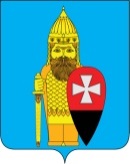 АДМИНИСТРАЦИЯ ПОСЕЛЕНИЯ ВОРОНОВСКОЕ В ГОРОДЕ МОСКВЕ ПОСТАНОВЛЕНИЕот 23.12.2016 года № 98О внесении дополнений в отдельныеПостановления администрациипоселения Вороновское     В соответствии с Федеральными законами от 01 декабря 2014 года № 419-ФЗ «О внесении изменений в отдельные законодательные акты РФ по вопросам социальной защиты инвалидов в связи с ратификацией Конвенции о правах инвалидов», от 27 июля 2010 года № 210-ФЗ «Об организации предоставления государственных и муниципальных услуг», Постановлением Правительства города Москвы от 15 ноября 2011 года № 546-ПП «О предоставлении государственных и муниципальных услуг в г. Москве»;   1. Приложение № 1 Постановления администрации поселения Вороновское от 02 апреля 2013 года № 42 «Об утверждении административного регламента по предоставлению муниципальной услуги «Выдача разрешения вступления в брак лицам, достигшим возраста 16 лет», дополнить разделом V, с текстом следующего содержания:    «V. Требования к руководителю учреждения, предоставляющем муниципальную услугу Руководителем учреждения, предоставляющего муниципальную услугу, обеспечиваются условия для беспрепятственного доступа инвалидов в здание, в котором оказывается услуга, и получение услуги в соответствии с требованиями, установленными законодательными и иными нормативно – правовыми актами, включая:   - возможность беспрепятственного входа в помещения и выхода из них;   - содействие со стороны должностных лиц учреждения, при необходимости, инвалиду при входе в объект и выходе из него;   - оборудование на прилегающих к зданию территориях мест для парковки автотранспортных средств инвалидов;   - сопровождение инвалидов, имеющих стойкие расстройства функции зрения, по территории учреждения;   - проведение инструктажа должностных лиц, осуществляющих первичный контакт с получателями услуги, по вопросам работы с инвалидами;   - оказание должностными лицами инвалидам необходимой помощи, связанной с разъяснением в доступной для них форме порядка предоставления и получения услуги, оформлением необходимых для ее предоставления документов, последовательностью действий, необходимых для получения услуги;   - предоставление, при необходимости, услуги по месту жительства инвалида или в дистанционном режиме, если такая услуга может оказываться;   - оказание должностными лицами учреждения иной необходимой инвалидам помощи, в преодолении барьеров, мешающих получению ими услуг наравне с другими лицами».   2. В приложении № 1 Постановления администрации поселения Вороновское от 24 февраля 2016 года № 19 «Об утверждении административного регламента по предоставлению муниципальной услуги «Оформление справки о соответствии адреса земельного участка», главу 2 дополнить пунктом 2.12., следующего содержания:    «2.12. Руководителем учреждения, предоставляющего муниципальную услугу, обеспечиваются условия для беспрепятственного доступа инвалидов в здание, в котором оказывается услуга, и получение услуги в соответствии с требованиями, установленными законодательными и иными нормативно – правовыми актами, включая:   - возможность беспрепятственного входа в помещения и выхода из них;   - содействие со стороны должностных лиц учреждения, при необходимости, инвалиду при входе в объект и выходе из него;   - оборудование на прилегающих к зданию территориях мест для парковки автотранспортных средств инвалидов;   - сопровождение инвалидов, имеющих стойкие расстройства функции зрения, по территории учреждения;   - проведение инструктажа должностных лиц, осуществляющих первичный контакт с получателями услуги, по вопросам работы с инвалидами;   - оказание должностными лицами инвалидам необходимой помощи, связанной с разъяснением в доступной для них форме порядка предоставления и получения услуги, оформлением необходимых для ее предоставления документов, последовательностью действий, необходимых для получения услуги;   - предоставление, при необходимости, услуги по месту жительства инвалида или в дистанционном режиме, если такая услуга может оказываться;   - оказание должностными лицами учреждения иной необходимой инвалидам помощи, в преодолении барьеров, мешающих получению ими услуг наравне с другими лицами».   3. Признать утратившим силу Постановление администрации поселения Вороновское от 13 сентября 2016 года № 64 «О внесении изменений в приложения Постановлений администрации поселения Вороновское № 33 от 09.11.2012 г. «Об утверждении административного регламента по предоставлению муниципальной услуги «Приватизация жилых помещений муниципального жилого фонда», № 42 от 02.04.2013 г. «Об утверждении административного регламента по предоставлению муниципальной услуги «Выдача разрешения вступления в брак лицам, достигшим возраста 16 лет», № 19 от 24.02.2016 г. «Об утверждении административного регламента по предоставлению муниципальной услуги «Оформление справки о соответствии адреса земельного участка»   4. Опубликовать настоящее Постановление в бюллетене «Московский муниципальный вестник» и на официальном сайте администрации поселения Вороновское в информационно-телекоммуникационной сети «Интернет».    5. Контроль за исполнением настоящего Постановления возложить на 1-го заместителя главы администрации поселения Вороновское Тавлеева А.В.Глава администрациипоселения Вороновское                                                                                               Е.П. Иванов